ステップ式数学　１　正誤表教材に次のような誤りがありましたことをお詫びいたします。ご訂正のうえ，お使いください。（本体）p.35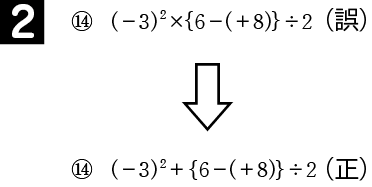 （本体）p.77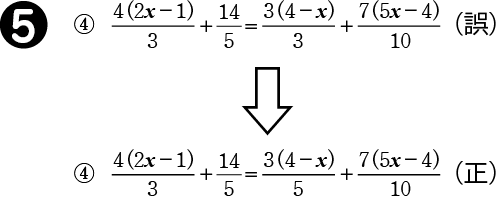 （↓次ページへ続く↓）（解答）p.39　※p.126 練習問題8⃣　⑥の解答抜け　（以下は部分抜粋）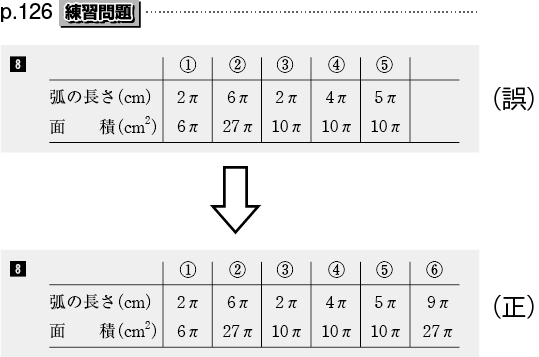 